Review Unit 1 TestStudy both quizzes.DefinitionsName planesName raysName opposite raysName anglesUse Segment Addition PostulateMidpoint to find measuresBisector to find measuresMidpoint formulaDistance formula to find perimeterConstructionsParallel and Perpendicular linesWriting equations of parallel and perpendicular linesIdentifying parallel and perpendicular slopesProblems to practice:If AC = 40, then find the value of x and then find AB & BC.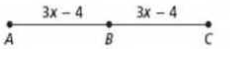 Find the perimeter of 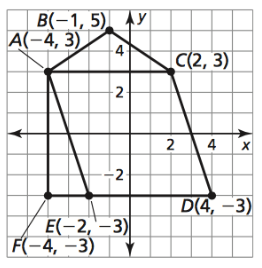 Find HG.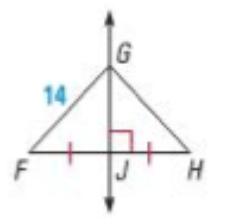 Write the equation of a line passing through (-3, 8) and is perpendicular to x + 4y = 10.Two students were paired up working on determining which lines were parallel, perpendicular, or neither.  Here are the two equations.y = 3x - 4  and  x + 3y = 6.Janus worked out the two equations and found them to be perpendicular, and Karen determines them to be neither.  Who is correct?  Support your answer by showing your work.